На основу члана 23. тачка ф)  Закона о обиљежавању малог оружја, лаког наоружања и припадајуће муниције („Службени гласник БиХ“, број 83/16) и члана 61. став (2) Закона о управи („Службени гласник БиХ“, бр. 32/02 и 102/09), министар спољне трговине и економских односа Босне и Херцеговине доносиУПУТСТВО О УСЛОВИМА ЗА ДОБИЈАЊЕ ОВЛАШТЕЊА ЗАОБИЉЕЖАВАЊЕ ОРУЖЈА  И МУНИЦИЈЕПОГЛАВЉЕ I - ОПШТЕ ОДРЕДБЕЧлан 1.(Предмет)Овим Упутством прописују се услови за добијање овлаштења за обиљежавање оружја и  муниције и форма и садржај обрасца захтјева за издавање рјешења, у складу са Законом о обиљежавању малог оружја, лаког наоружања и припадајуће муниције („Службени гласник БиХ“ број 83/16), (у даљем тексту: Закон).Члан 2.(Значење израза)(1) Изрази кориштени у овом Упутству имају иста значења као и изрази кориштени у Закону.(2) Изрази кориштени само у мушком или само у женском роду односе се истовремено на оба рода.ПОГЛАВЉЕ II - УСЛОВИ ЗА ДОБИЈАЊЕ ОВЛАШТЕЊА ЗА ОБИЉЕЖАВАЊЕ ОРУЖЈА И МУНИЦИЈЕЧлан 3. (Услов за  добијање овлаштења за обиљежавање оружјa и муниције Јединственом производном ознаком)Обиљежавање оружја и муниције Јединственом производном ознаком може вршити само лице које је у Министарству спољне трговине и економских односа БиХ (у даљем тексту: Министарство) уписано у Регистар правних лица којима је издата дозвола за обављaње производње наоружања и војне опреме, а које у свом производном програму има заступљену производњу малог оружја, лаког наоружања и припадајуће муниције.Члан 4. (Услов за добијање овлаштења за обиљежавање оружјa и муниције Увозном ознаком или Идентификационом ознаком) Обиљежавање оружја и муниције Увозном ознаком и/или Идентификационом ознаком  може вршити само лице које је у Министарству уписано у Регистар правних лица којима је издата дозвола за обављaње производње наоружања и војне опреме или је од надлежног органа унутрашњих послова овлаштено да се бави прометом оружја и муниције.Члан 5.(Услов за добијање овлаштења за обиљежавање оружја и муниције Ознаком о преносу или извозу)(1) Обиљежавање оружја или муниције Ознаком о преносу или извозу може вршити државни, ентитетски или локални орган, организација или институција власти, која је носилац залиха и надлежна је за управљање или кориштење оружја и муниције и којем је од стране Министарства издато овлаштење за обиљежавање. (2) За потребе носиоца залиха и по његовом писменом захтјеву, обиљежавање оружја или муниције из става (1) овог члана може извршити лице које већ има одобрење за обиљежавање оружја и муниције.ПОГЛАВЉЕ III - ФОРМА И САДРЖАЈ ОБРАСЦА ЗАХТЈЕВА Члан 6.(Захтјев за добијање овлаштења за обиљежавање оружја и муниције)(1) Захтјев за добијање овлаштења за обиљежавање оружја и муниције из чл. 3, 4. и 5. овог Упутства, подноси се Министарству на прописаном обрасцу, који се налази у Прилогу овог Упутства и чини његов саставни дио.(2) Уз захтјев из става (1) овог члана, подносилац захтјева је дужан доставити:  а) за ознаке из чл. 3. и 5. овог Упутства:1) садржај ознаке односно назив произвођача, једноставни геометријски симбол или алфа-нумеричку ознаку која се захтијева, односно, предлаже за стављање на оружје и муницију; 2) појашњење елемената ознаке;3) техничке карактеристике ознаке;4) прецизирање мјеста стављања ознаке на битном конструкционом дијелу, за сваки модел односно тип оружја или муниције; 5) методу означавања;  и 6) доказ о уплаћеној административној такси у износу од 5.00 КМ за подношење захтјева и 15.00 КМ за издавање овлаштења;б) за ознаке из члана 4. овог Упутства:1) изјаву подносиоца захтјева о посједовању машине, алата или уређаја за обиљежавање оружја и муниције и о стручној оспособљености кадрова за обављање послова обиљежавања; 2) документ надлежног органа унутрашњих послова за обављање дјелатности промета оружјем и муницијом;3) прецизирање мјеста стављања ознаке на битном конструкционом дијелу, за сваки модел односно тип оружја или паковање муниције;4) методу означавања и5) доказ о уплаћеној административној такси од 5.00 КМ за подношење захтјева и 15.00 КМ за издавање овлаштења.Члан 7.(Ступање на снагу)Ово Упутство ступа на снагу осмог дана од дана објављивања у „Службеном гласнику БиХ“.Број: 05-4-02-2599/1806.07.2018. годинеСарајево                                                                                                         МИНИСТАР                                                                                                         Мирко Шаровић, с. р.    - - - - - - - - - - - - - -Објављено у „Службеном гласнику БиХ“ број 49/18 од 17.07.2018. годинеОвај текст је за интерну употребу и на исти се не може позивати приликом службене употребе		ПРИЛОГ1.Назив правног лица:                                                                                        Број захтјева:Адреса:Мјесто:                                                                                                             Датум подношења захтјева:Број телефона/факса:И-мејл:Назив правног лица:                                                                                        Број захтјева:Адреса:Мјесто:                                                                                                             Датум подношења захтјева:Број телефона/факса:И-мејл:Назив правног лица:                                                                                        Број захтјева:Адреса:Мјесто:                                                                                                             Датум подношења захтјева:Број телефона/факса:И-мејл:Назив правног лица:                                                                                        Број захтјева:Адреса:Мјесто:                                                                                                             Датум подношења захтјева:Број телефона/факса:И-мејл:БОСНА И ХЕРЦЕГОВИНАМинистарство спољне трговине и економских односаСАРАЈЕВОБОСНА И ХЕРЦЕГОВИНАМинистарство спољне трговине и економских односаСАРАЈЕВОБОСНА И ХЕРЦЕГОВИНАМинистарство спољне трговине и економских односаСАРАЈЕВОБОСНА И ХЕРЦЕГОВИНАМинистарство спољне трговине и економских односаСАРАЈЕВОБОСНА И ХЕРЦЕГОВИНАМинистарство спољне трговине и економских односаСАРАЈЕВОЗ А Х Т Ј Е В ЗА ДОБИЈАЊЕ ОВЛАШТЕЊАЗА ОБИЉЕЖАВАЊЕЗ А Х Т Ј Е В ЗА ДОБИЈАЊЕ ОВЛАШТЕЊАЗА ОБИЉЕЖАВАЊЕЗ А Х Т Ј Е В ЗА ДОБИЈАЊЕ ОВЛАШТЕЊАЗА ОБИЉЕЖАВАЊЕОРУЖЈАМУНИЦИЈА2.2.Јединственом производном ознаком (ЈПО)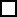 3.3.Увозном ознаком (УО)4.4.Идентификационом ознаком (ИОО / ИОМ)5.5.Ознакa о преносу или извозу (ОПИ)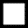 6.ПОДАЦИ ЗА ЈПО, ОПИ,  ИОО и ИОМПОДАЦИ ЗА ЈПО, ОПИ,  ИОО и ИОМПОДАЦИ ЗА ЈПО, ОПИ,  ИОО и ИОМПОДАЦИ ЗА ЈПО, ОПИ,  ИОО и ИОМПОДАЦИ ЗА ЈПО, ОПИ,  ИОО и ИОМПОДАЦИ ЗА ЈПО, ОПИ,  ИОО и ИОМна оружјуна паковању оружјана муницијина паковању муниције6.1ОзнакаОзнака6.2Метода означавањаМетода означавања6.2Оружје/муниција- ливење- жигосање- гравирање- ласерско урезивање-______________ -______________-___________Паковање- висока штампа- дубока штампа- равна штампа- сито штампа-дигитална штампа-_____________-_____________6.3   Техничке карактеристике ознакеТехничке карактеристике ознаке6.4Мјесто ознакеМјесто ознаке7.ПОДАЦИ ЗА УО ПОДАЦИ ЗА УО ПОДАЦИ ЗА УО ПОДАЦИ ЗА УО ПОДАЦИ ЗА УО на оружјуна паковању оружјана паковању муниције7.1Метода означавањаМетода означавањаОружје- ливење- жигосање- гравирање- ласерско урезивање-______________ -______________-______________Паковање- висока штампа- дубока штампа- равна штампа- сито штампа- дигитална штампа-_____________-_____________7.2Техничке карактеристике ознакеТехничке карактеристике ознаке7.3    Мјесто ознакеМјесто ознаке8.ПОДАЦИ О ОДГОВОРНОЈ ОСОБИИме и презиме:8.ПОДАЦИ О ОДГОВОРНОЈ ОСОБИПозиција:8.ПОДАЦИ О ОДГОВОРНОЈ ОСОБИБрој телефона/факса:9.Документација која се прилаже уз Захтјев(у складу са чланом 6. (2) Упутства о условима за добијање овлаштења за обиљежавање оружја и муниције)     Име, презиме и позиција                         Потпис                          Датум                           Печат     ____________________                      __________                     _________                           ○    ___________________                           ___________               ____________                  Име, презиме и позиција                         Потпис                          Датум                           Печат     ____________________                      __________                     _________                           ○    ___________________                           ___________               ____________             